РЕШЕНИЕ	Заслушав информацию заместителя председателя Городской Думы Петропавловск-Камчатского городского округа, председателя Комитета по бюджету и экономике Кирносенко А.В., о заключении Меморандума 
о намерениях сотрудничества между городами Петропавловск-Камчатский Камчатского края Российской Федерации и Гюмри Ширакского марза Республики Армения, Городская Дума Петропавловск-Камчатского городского округаРЕШИЛА:	информацию о заключении Меморандума о намерениях сотрудничества между городами Петропавловск-Камчатский Камчатского края Российской Федерации и Гюмри Ширакского марза Республики Армения принять к сведению.от 29.06.2016 № 1016-р46-я сессияг.Петропавловск-Камчатский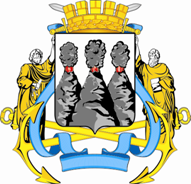 ГОРОДСКАЯ ДУМАПЕТРОПАВЛОВСК-КАМЧАТСКОГО ГОРОДСКОГО ОКРУГАОб информации о заключении Меморандума о намерениях сотрудничества между городами Петропавловск-Камчатский Камчатского края Российской Федерации и Гюмри Ширакского марза Республики АрменияПредседательствующий на сессии Городской Думы Петропавловск-Камчатского городского округаС.И. Смирнов